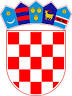          REPUBLIKA HRVATSKAOSJEČKO-BARANJSKA ŽUPANIJA                  OPĆINA ČEPIN           OPĆINSKI NAČELNIKKLASA: 404-01/19-01/1URBROJ: 2158/05-19-1Čepin, 21. siječnja 2019.Temeljem članka 28. Zakona o javnoj nabavi („Narodne novine“, broj 120/16.) i članka 46. Statuta Općine Čepin („Službeni glasnik Općine Čepin“, broj 5/18.-pročišćeni tekst), općinski načelnik Općine Čepin, donosiPlan nabave Općine Čepin za 2019. godinuI.	Donosi se Plan nabave Općine Čepin za 2018. godinu za čiju su realizaciju sredstva osigurana u Proračunu Općine Čepin za 2019. godinu.II.	Daje se tablični prikaz kako slijedi:III.Ovaj Plan nabave Općine Čepin za 2019. godinu stupa na snagu danom donošenja, a objavit će se u „Službenom glasniku Općine Čepin“ i na službenim stranicama Općine Čepin.OPĆINSKI NAČELNIK      															      Dražen TonkovacRedni brojEvidencijski broj nabavePredmet nabaveBrojčana oznaka predmeta nabave iz Jedinstvenog rječnika javne nabave (CPV)Procijenjena vrijednost(u kunama)Vrsta postupkaPosebni režim nabavePredmet podijeljen na grupeSklapa se ugovor/okvirni sporazum/narudžbenicaPlanirani početak postupkaTrajanje ugovoraNapomena1N-1/19Oglašavanje u tiskanom mediju Čepin promo79341000-670.000,00   Postupak jednostavne nabaveNEUGOVORSIJEČANJ12 MJESECI2N-2/19Promidžba na TV-u92220000-9(2)66.000,00   Postupak jednostavne nabaveNEUGOVORSIJEČANJ12 MJESECI3N-3/19Informatičke usluge - Moja akcija92111260-234.800,00   Postupak jednostavne nabaveNEUGOVORSIJEČANJ12 MJESECI4N-4/19Reprezentacija15000000-8120.000,00   Postupak jednostavne nabaveNENARUDŽBENICA5N-5/19Postavljanje božićnih ukrasa45451100-464.000,00   Postupak jednostavne nabaveNEUGOVORSIJEČANJ12 MJESECIizuzeće sukladno čl. 33 st.1. 6N-6/19Članarina LAG98133000-418.560,00   Postupak jednostavne nabaveNEUGOVORSIJEČANJDO RASKIDA7N-7/19Izrada strategije razvoja Općine73300000-540.000,00   Otvoreni postupakNEUGOVORSIJEČANJ12 MJESECI8N-8/19Projektna dokumentacija - Naselje prijateljstva71242000-6160.000,00   Postupak jednostavne nabaveNENARUDŽBENICAOŽUJAK9N-9/19Rekonstrukcija zgrade MUP-a45454000-4160.000,00   Postupak jednostavne nabaveNEUGOVORSIJEČANJ12 MJESECI10N-10/19Obilježavanje kulturne manifestacije79954100-341.600,00   Postupak jednostavne nabaveNENARUDŽBENICARUJAN11N-11/19Božićni sajam92000000-140.000,00   Postupak jednostavne nabaveNENARUDŽBENICAPROSINAC12N-12/19Obilježavanje Dana Općine79952000-224.000,00   Postupak jednostavne nabaveNENARUDŽBENICALIPANJ13N-13/19Usluge telefona i telefaksa64212800-336.000,00   Postupak jednostavne nabaveNEUGOVORSIJEČANJ24 MJESECA14N-14/19Poštarina64110000-036.000,00   Postupak jednostavne nabaveNENARUDŽBENICA15N-15/19Usluge razvoja softwarea - Municipal72000000-532.000,00   Postupak jednostavne nabaveNEUGOVORDO RASKIDA16N-16/19Digitalizacija arhiva79995100-648.000,00   Postupak jednostavne nabaveNEUGOVORSIJEČANJ12 MJESECI17N-17/19Redovno održavanje nogostupa45213316-1392.000,00   Postupak jednostavne nabaveNEUGOVORSIJEČANJ12 MJESECIizuzeće sukladno čl. 33 st.1. 18N-18/19Održavanje i rekonstrukcija nerazvrstanih cesta45233141-9392.000,00   Postupak jednostavne nabaveNEUGOVORSIJEČANJ12 MJESECIizuzeće sukladno čl. 33 st.1. 19N-19/19Čišćenje i pranje nerazvrstanih cesta45233141-964.000,00   Postupak jednostavne nabaveNEUGOVORSIJEČANJ12 MJESECIizuzeće sukladno čl. 33 st.1. 20N-20/19Izrada prometnog elaborata i sl. usluge63712700-020.000,00   Postupak jednostavne nabaveNENARUDŽBENICA21N-21/19Održavanje platana i ostalih dugogodišnjih nasada77211500-7200.000,00   Postupak jednostavne nabaveNEUGOVORSIJEČANJ12 MJESECIizuzeće sukladno čl. 33 st.1. 21N-21/19Uređenje hortikulture parkovnih površina77300000-3192.000,00   Postupak jednostavne nabaveNEUGOVORSVIBANJ8 MJESECI22N-22/19Izgradnja ograda45342000-656.000,00   Postupak jednostavne nabaveNENARUDŽBENICAKOLOVOZ23N-23/19Zacjeljivanje kanala i asfaltiranje javnih površina45233222-1120.000,00   Postupak jednostavne nabaveNEUGOVORSIJEČANJ12 MJESECIizuzeće sukladno čl. 33 st.1. 24N-24/19Ostali nespomenuti rashodi poslovanja - održavanje javnih površina45112710-564.000,00   Postupak jednostavne nabaveNENARUDŽBENICARUJAN25N-25/19Ozelenjavanje javnih površina (drvored)77310000-624.000,00   Postupak jednostavne nabaveNENARUDŽBENICARUJAN26N-26/19Prometno uređenje i regulacija prometa45233294-640.000,00   Postupak jednostavne nabaveNENARUDŽBENICA27N-27/19Kamere35125300-256.000,00   Postupak jednostavne nabaveNENARUDŽBENICA28N-28/19Zimska služba44113910-7200.000,00   Postupak jednostavne nabaveNEUGOVORSIJEČANJ12 MJESECIizuzeće sukladno čl. 33 st.1. 29N-29/19Iznošenje i odvoz smeća34928480-640.000,00   Postupak jednostavne nabaveNEUGOVORSIJEČANJ12 MJESECIizuzeće sukladno čl. 33 st.1. 30N-30/19Ostale komunalne usluge65000000-368.000,00   Postupak jednostavne nabaveNENARUDŽBENICA31N-31/19Uređivanje i održavanje javnih površina77310000-632.000,00   Postupak jednostavne nabaveNENARUDŽBENICA32N-32/19Košnja trave45112710-5232.000,00   Postupak jednostavne nabaveNEUGOVORSIJEČANJ12 MJESECIizuzeće sukladno čl. 33 st.1. 33N-33/19Čišćenje i pražnjenje koševa39224340-372.000,00   Postupak jednostavne nabaveNEUGOVORSIJEČANJ12 MJESECIizuzeće sukladno čl. 33 st.1. 34N-34/19Održavanje kanala u naselju44115100-0160.000,00   Postupak jednostavne nabaveNEUGOVORSIJEČANJ12 MJESECIizuzeće sukladno čl. 33 st.1. 35N-35/19Asfaltiranje parkirališta - NK Čepin45223300-9240.000,00   Otvoreni postupakNEUGOVORSRPANJ5 MJESECI36MV-1/19Reciklažno dvorište - izgradnja i opremanje45213270-62.261.360,00   Otvoreni postupakNEUGOVOROŽUJAK10 MJESECI37N-36/19Održavanje javne rasvjete50232000-0312.000,00   Postupak jednostavne nabaveNEUGOVORSIJEČANJ12 MJESECIizuzeće sukladno čl. 33 st.1. 38N-37/19El. energija za objekte u vlasništvu Općine09310000-532.000,00   Postupak jednostavne nabaveNEUGOVORDO RASKIDA39N-38/19El. energija za sportske objekte09310000-540.000,00   Postupak jednostavne nabaveNEUGOVORDO RASKIDA40N-39/19Plin za objekte u vlasništvu Općine09120000-628.000,00   Postupak jednostavne nabaveNEUGOVORDO RASKIDA41N-40/19Plin za sportske objekte09120000-628.000,00   Postupak jednostavne nabaveNEUGOVORDO RASKIDA42N-41/19Materijal za održavanje građevinskih objekata44110000-440.000,00   Postupak jednostavne nabaveNENARUDŽBENICA43N-42/19Oprema Hrvatskog doma39221200-936.800,00   Postupak jednostavne nabaveNENARUDŽBENICA44N-43/19Vodne usluge - nogometna igrališta44115500-424.000,00   Postupak jednostavne nabaveNEUGOVORSIJEČANJ12 MJESECIizuzeće sukladno čl. 33 st.1. 45N-44/19Rekonstrukcija spomenika Hrvatskim braniteljima45454000-4240.000,00   Otvoreni postupakNEUGOVORKOLOVOZ6 MJESECI46N-45/19Oprema za objekte u vlasništvu Općine43320000-2160.000,00   Otvoreni postupakNEUGOVORSIJEČANJ2 MJESECA47N-46/19Priključci za objekte u vlasništvu Općine45111290-724.000,00   Postupak jednostavne nabaveNENARUDŽBENICA48N-47/19Legalizacija objekata70000000-123.200,00   Postupak jednostavne nabaveNENARUDŽBENICA49N-48/19Rekonstrukcija autobusnih ugibališta45213311-680.000,00   Postupak jednostavne nabaveNENARUDŽBENICA50N-49/19Izvješće o stanju u prostoru Općine Čepin71410000-520.000,00   Postupak jednostavne nabaveNENARUDŽBENICA51N-50/19Izrada Strategije upravljanja imovinom 2018-2025 i Godišnji plan upravljanja imovinom 2019.79420000-420.000,00   Postupak jednostavne nabaveNENARUDŽBENICA52N-51/19Izmjene i dopune Prostornog plana i usklađivanje sa županijskim71410000-520.000,00   Postupak jednostavne nabaveNENARUDŽBENICA53N-52/19Ograda na groblju34928200-0120.000,00   Postupak jednostavne nabaveNENARUDŽBENICA54MV-2/19Pružanje usluga izobrazno-informativnih aktivnosti o održivom gospodarenju otpadom98300000-6385.778,64   Otvoreni postupakNEDAUGOVOROŽUJAK 2019.7 MJESECI55N-53/19Priključenje na elektroenergetsku mrežu - Gospodarska zona31311000-91.364.800,00   Postupak jednostavne nabaveNEUGOVORizuzeće sukladno čl. 33 st.1.56N-54/19Priključak struje - Hipodrom31311000-940.000,00   Postupak jednostavne nabaveNEUGOVORLIPANJDO RASKIDA57MV-3/19Električna energija - javna rasvjeta09310000-5400.000,00   Otvoreni postupakNEUGOVORTRAVANJ3 GODINE58N-55/19Nastavno-športska dvorana - upravljanje projektom79420000-480.000,00   Postupak jednostavne nabaveNENARUDŽBENICA59MV-4/19Izgradnja komunalne infrastrukture Gospodarske zone45222000-98.800.000,00   Otvoreni postupakNEUGOVORSVIBANJ12 MJESECI60N-56/19Izgradnja biciklističke staze - stručni nadzor71247000-1216.000,00   Otvoreni postupakDAUGOVORLIPANJ8 MJESECI61MV-5/19Nastavno-športska dvorana - stručni nadzor71247000-1280.000,00   Otvoreni postupakNEUGOVORKOLOVOZ24 MJESECA62N-57/19Dvorac Adamović - projektna dokumentacija71242000-6240.000,00   Otvoreni postupakDAUGOVORSIJEČANJ 8 MJESECI63N-58/19Zgrada Centra za kulturu - fasada45454100-580.000,00   Postupak jednostavne nabaveNENARUDŽBENICA64N-59/19Dizalo za invalide - zgrada Općine33193000-932.000,00   Otvoreni postupakNEUGOVORSVIBANJ4 MJESECA65N-60/19Konzultantske usluge pri izradi projekata79415200-826.400,00   Postupak jednostavne nabaveNENARUDŽBENICA66MV-6/19Nastavno-športska dvorana - izgradnja45212225-97.640.000,00   Otvoreni postupakNEUGOVORKOLOVOZ36 MJESECI67N-61/19Projektna dokumentacija71242000-6160.000,00   Postupak jednostavne nabaveNENARUDŽBENICA68N-62/19Izgradnja javne rasvjete45316100-664.000,00   Postupak jednostavne nabaveNENARUDŽBENICA69N-63/19Priključci na elektroenergetsku mrežu31311000-9128.000,00   Postupak jednostavne nabaveNEUGOVORDO RASKIDA70N-64/19Usluge odvjetnika79100000-524.000,00   Postupak jednostavne nabaveNEUGOVORDO RASKIDA71N-65/19Kružni tok45233128-2240.000,00   Postupak jednostavne nabaveNENARUDŽBENICA72N-66/19Promidžba i vidljivost projekta - energetska obnova Društvenih domova79340000-9156.000,00   Postupak jednostavne nabaveNENARUDŽBENICA73N-67/19Izrada glavnog projekta i stručni nadzor - Društveni domovi71242000-6120.000,00   Postupak jednostavne nabaveNENARUDŽBENICA74MV-7/19Biciklistička staza45233162-24.180.000,00   Otvoreni postupakNEUGOVORSVIBANJ6 MJESECI75MV-8/19Utvrda Korođ - projektna dokumentacija71320000-71.200.000,00   Otvoreni postupakDAUGOVORLIPANJ12 MJESECI76N-68/19Dječja igrališta - sportska oprema37535200-980.000,00   Postupak jednostavne nabaveNENARUDŽBENICA77N-69/19Trg palim braniteljima u Č. Martincima45211360-080.000,00   Postupak jednostavne nabaveNENARUDŽBENICA78N-70/19Dječja igrališta i trgovi45112723-988.000,00   Postupak jednostavne nabaveNENARUDŽBENICA79MV-9/19Provedba mjera energetske učinkovitosti - Društveni domovi45454100-52.451.200,00   Otvoreni postupakDAUGOVORSRPANJ5 MJESECI80N-71/19Kapitalna pomoć Komunalcu za nabavku vozila66122000-1(3)440.000,00   Postupak jednostavne nabaveNEUGOVORSIJEČANJ12 MJESECIizuzeće sukladno čl. 33 st.1. 81N-72/19Izgradnja otresišta i pristupnih puteva45233123-7392.000,00   Postupak jednostavne nabaveNEUGOVORSIJEČANJ12 MJESECIizuzeće sukladno čl. 33 st.1. 82N-73/19Održavanje prometne signalizacije50232200-276.000,00   Postupak jednostavne nabaveNEUGOVORSIJEČANJDO RASKIDA83N-74/19Asfaltiranje poljskih puteva45233222-180.000,00   Postupak jednostavne nabaveNEUGOVORSIJEČANJ12 MJESECIizuzeće sukladno čl. 33 st.1. 84N-75/19Izdaci za suzbijanje ambrozije i košnja trave77312100-1112.000,00   Postupak jednostavne nabaveNEUGOVORSIJEČANJ12 MJESECIizuzeće sukladno čl. 33 st.1. 85N-76/19Održavanje kanala III i IV reda44115100-0264.000,00   Postupak jednostavne nabaveNEUGOVORSIJEČANJ12 MJESECIizuzeće sukladno čl. 33 st.1. 86N-77/19Troškovi deratizacije90923000-3104.000,00   Otvoreni postupakNEUGOVOROŽUJAK8 MJESECI87N-78/19Čišćenje poljop. površina i uklanjanje otpada van naselja90513000-6152.000,00   Postupak jednostavne nabaveNEUGOVORSIJEČANJ12 MJESECIizuzeće sukladno čl. 33 st.1. 88N-79/19Održavanje nadvožnjaka45233141-940.000,00   Postupak jednostavne nabaveNEUGOVORSIJEČANJ12 MJESECIizuzeće sukladno čl. 33 st.1. 89N-80/19Košnja trave traktorom s malčerom77310000-6392.000,00   Postupak jednostavne nabaveNEUGOVORSIJEČANJ12 MJESECIizuzeće sukladno čl. 33 st.1. 90N-81/19Brendiranje čepinskog kupusa i zaštita imena79342200-520.000,00   Postupak jednostavne nabaveNEUGOVORLIPANJ12 MJESECI91N-82/19Veterinarske usluge - higijeničarska služba85200000-160.000,00   Postupak jednostavne nabaveNEUGOVOROŽUJAK8 MJESECI92N-83/19Kontrola čipiranja pasa85200000-140.000,00   Postupak jednostavne nabaveNENARUDŽBENICA93N-84/19Rashodi katastra i izmjere PZ71355200-320.000,00   Postupak jednostavne nabaveNENARUDŽBENICA94N-85/19Intelektualne usluge79111000-524.000,00   Postupak jednostavne nabaveNENARUDŽBENICA95N-86/19Tretiranje komaraca90720000-040.000,00   Postupak jednostavne nabaveNENARUDŽBENICA96N-87/19Razvoj ruralnog turizma77100000-148.000,00   Postupak jednostavne nabaveNENARUDŽBENICA97N-88/19Poticaji za obrazovanje članova OPG77100000-120.000,00   Postupak jednostavne nabaveNE NARUDŽBENICA98N-89/19Kupnja energetski učinkovitih vozila34144900-7100.800,00   Otvoreni postupakNEUGOVOR SIJEČANJDO ISPORUKE99MV-10/19Trg ispred Centra za kulturu45212100-71.760.000,00   Otvoreni postupakNEUGOVORSRPANJ5 MJESECI100N-90/19Reciklažno dvorište - nadzor71521000-6100.000,00   Otvoreni postupakNEUGOVORTRAVANJ9 MJESECI101N-91/19Reciklažno dvorište - Internet promocija79342200-523.760,00   Postupak jednostavne nabaveNENARUDŽBENICA102N-92/19Reciklažno dvorište - informativni događaj79951000-524.000,00   Postupak jednostavne nabaveNENARUDŽBENICA103N-93/19Reciklažno dvorište - usluge provedbe projekta i postupak nabave79418000-760.800,00   Postupak jednostavne nabaveNENARUDŽBENICA104MV-11/19Izgradnja tržnice45213140-6960.000,00   Otvoreni postupakNEUGOVORKOLOVOZ6 MJESECI105N-94/19Dječji vrtić Osijek80110000-8960.000,00   Postupak jednostavne nabaveNEUGOVORDO RASKIDA106N-95/19Dječji vrtić Vuka80110000-832.000,00   Postupak jednostavne nabaveNEUGOVORDO RASKIDA107N-96/19Trošak predškole80110000-824.000,00   Postupak jednostavne nabaveNEUGOVORDO RASKIDA108N-97/19Školski obrok za sve55523100-352.000,00   Postupak jednostavne nabaveNEUGOVORSIJEČANJ12 MJESECI109N-98/19Školski programi80100000-548.000,00   Postupak jednostavne nabaveNENARUDŽBENICA110N-99/19Bilježnice za učenike osnovnih škola22830000-754.400,00   Postupak jednostavne nabaveNENARUDŽBENICA111N-100/19Sufinanciranje cijene prijevoza učenicima34980000-0272.000,00   Postupak jednostavne nabaveNEUGOVORSIJEČANJ12 MJESECI112N-101/19Sufinanciranje prijevoza studenata34980000-092.000,00   Postupak jednostavne nabaveNEUGOVORSIJEČANJ12 MJESECI113N-102/19Sufinanciranje prijevoza - opća kartica34980000-036.000,00   Postupak jednostavne nabaveNEUGOVORSIJEČANJ12 MJESECI114N-103/19Sanacija kuće oštećene uslijed požara45453100-828.800,00   Postupak jednostavne nabaveNENARUDŽBENICA115N-104/19Udruge građana od značaja za sustav civilne zaštite18143000-332.000,00   Postupak jednostavne nabaveNENARUDŽBENICA116N-105/19Prijevoz sportaša60100000-980.000,00   Postupak jednostavne nabaveNEUGOVORSIJEČANJ12 MJESECI117N-106/19Prijevoz autobusom - ostale udruge60100000-940.000,00   Postupak jednostavne nabaveNENARUDŽBENICA118N-107/19Troškovi jela i pića - suorganizacija društvenih zbivanja55300000-340.000,00   Postupak jednostavne nabaveNENARUDŽBENICA119N-108/19Knjige u knjižnicama22110000-434.400,00   Postupak jednostavne nabaveNENARUDŽBENICA120N-109/19Troškovi nadzornog inženjeringa - Šokci71356100-942.200,00   Otvoreni postupakNEUGOVOR SIJEČANJ6 MJESECI121N-110/19Interaktivna oprema za Kulturni centar92225000-425.560,00   Otvoreni postupakNEUGOVOR SIJEČANJ6 MJESECI122N-111/19Rekonstrukcija Kulturnog centra45454000-4128.000,00   Otvoreni postupakNEUGOVOR SIJEČANJ6 MJESECI123N-112/19Konzultantske usluge - Društveni dom i turistički infocentar u Livani75211110-231.200,00   Postupak jednostavne nabaveNENARUDŽBENICA124N-113/19Stručni nadzor radova - Društveni dom i turistički infocentar u Livani71356100-964.000,00   Postupak jednostavne nabaveNENARUDŽBENICA125MV-12/19Rekonstrukcija Društvenog doma i turističkog infocentra u Livani45454000-44.947.200,00   Otvoreni postupakNEUGOVORLIPANJ18 MJESECI